17.04.2020 r. piątekWitajcie drodzy Uczniowie!Mamy już piątek. To ostatni dzień „wirtualnej” świetlicy w tym krótkim, poświątecznym tygodniu Waszej nauki domowej. Dzisiaj proponujemy Wam, abyście 
w wolnym czasie zapoznali się z następną legendą warszawską pt. „Złota kaczka”.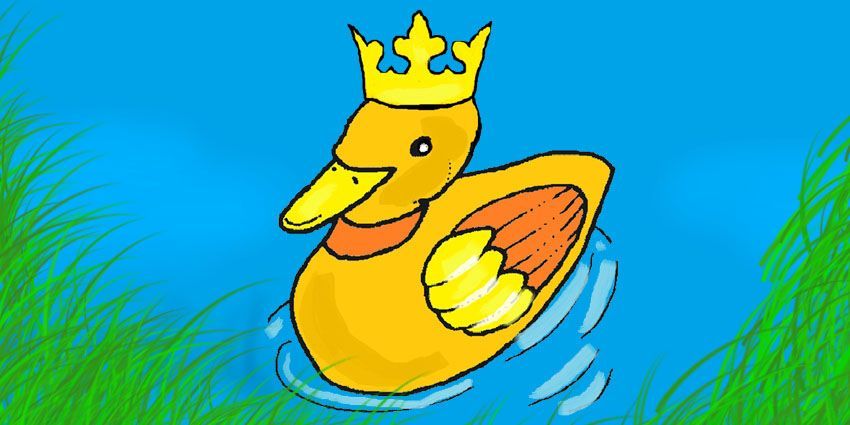 https://www.youtube.com/watch?v=WFOCPSWVVvEhttps://warsawtour.pl/legenda-o-zlotej-kaczce/            To już kolejny tydzień kalendarzowej wiosny. Nie możecie w pełni korzystać z jej uroków z powodu różnych ograniczeń związanych z obecną pandemią koronawirusa.   Zapraszamy Was zatem do wysłuchania utworu A. Vivaldiego pt. „Wiosna”.https://www.youtube.com/watch?v=rANDOonihZg&list=RDrANDOonihZg&start_radio=1Mamy nadzieję, że ta piękna muzyka wprowadzi Was w miły, wiosemmy nastrój.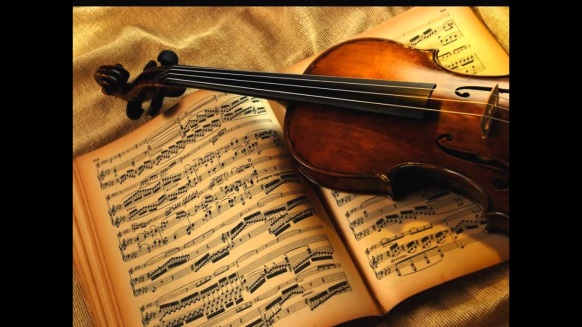 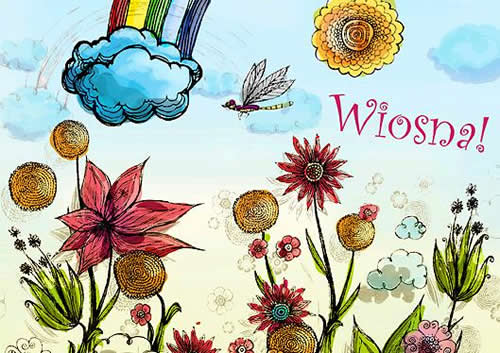 Pozdrawiamy wszystkich serdecznie!Życzymy miłego weekendu!😊 😊 😊Zespół nauczycieli świetlicy szkolnej